Ben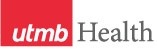 WEEKLY RELAYSWEEKLY RELAYSOct. 26, 2017YOUR DEPARTMENT NEWS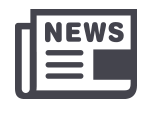 YOUR DEPARTMENT NEWSYOUR DEPARTMENT NEWSUTMB NEWS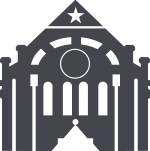 UTMB NEWSOCEThe clerkship directors had a successful retreat on 10/26. Dr. Bruce Leonard from the School of Nursing spoke about Online TBL and Cynde Ferris gave a talk about Distance Education Technology: Available Tools and Lessons Learned. New co-chairs for the clerkship directors committee were chosen: Dr. Melissa Smith-Phillips and Dr. Barney Karnath agreed to serve for the 17/18 Academic Year. Dr. Ruth Levine was recently published in Academic Psychiatry: The case for transitioning to pass/fail grading on Psychiatry clerkships. Joshi, A, Wolpa D, Haidet P, Thompson B, Levine R.  DOI:10.1007/s40596-017-0844-8.OCEThe clerkship directors had a successful retreat on 10/26. Dr. Bruce Leonard from the School of Nursing spoke about Online TBL and Cynde Ferris gave a talk about Distance Education Technology: Available Tools and Lessons Learned. New co-chairs for the clerkship directors committee were chosen: Dr. Melissa Smith-Phillips and Dr. Barney Karnath agreed to serve for the 17/18 Academic Year. Dr. Ruth Levine was recently published in Academic Psychiatry: The case for transitioning to pass/fail grading on Psychiatry clerkships. Joshi, A, Wolpa D, Haidet P, Thompson B, Levine R.  DOI:10.1007/s40596-017-0844-8.OCEThe clerkship directors had a successful retreat on 10/26. Dr. Bruce Leonard from the School of Nursing spoke about Online TBL and Cynde Ferris gave a talk about Distance Education Technology: Available Tools and Lessons Learned. New co-chairs for the clerkship directors committee were chosen: Dr. Melissa Smith-Phillips and Dr. Barney Karnath agreed to serve for the 17/18 Academic Year. Dr. Ruth Levine was recently published in Academic Psychiatry: The case for transitioning to pass/fail grading on Psychiatry clerkships. Joshi, A, Wolpa D, Haidet P, Thompson B, Levine R.  DOI:10.1007/s40596-017-0844-8.2017 My Total Rewards statements: Total rewards statements for FY17 are now available through Employee Self Service for all full- and part-time employees. This personalized statement reflects the institution’s commitment and investment in our employees and is designed to help you better understand the true value of the total compensation package you receive from UTMB. See https://hr.utmb.edu/hrbbc/benefits/total_rewards/ for details on accessing and reading your statement.SECC update, campaign extension: As of 11 a.m. Oct. 26, nearly $440,000 has been pledged to this year’s State Employee Charitable Campaign. Our goal is to raise at least $550,000 to support our communities, so please consider giving to one or more of the many deserving local, national and international charities on our SECC site at www.utmb.edu/secc. The campaign period has been extended to Nov. 3 to accommodate those who still want to contribute to this vital initiative. Reminder: As an added bonus, this year every employee who contributes at least $20 to the campaign through payroll deduction will receive a 100MB upgrade to their email inbox allocation.Action Item—UT FLEX program reminder: The deadlines for incurring expenses and filing reimbursement claims for your FY17 flexible spending accounts are quickly approaching.UT FLEX Health Care Reimbursement Account (HCRA)Last day to incur expenses – Nov. 15Claim filing deadline – Nov. 30UT FLEX Dependent Day Care Reimbursement Account (DCRA)Last day to incur expenses – Aug. 31 (last day of plan year)Claim filing deadline – Nov. 30See www.myutflex.com for list of eligible expenses or to file a claim.Welcome: Vivian D. Kardow, SHRM-SCP, SPHR, joined UTMB as vice president of Human Resources and Employee Services on Oct. 23. In this role, Vivian will be responsible for partnering with executive leadership to provide overall strategic planning and management of UTMB’s human resource services and programs. Please join us in welcoming Vivian to the UTMB community.2017 My Total Rewards statements: Total rewards statements for FY17 are now available through Employee Self Service for all full- and part-time employees. This personalized statement reflects the institution’s commitment and investment in our employees and is designed to help you better understand the true value of the total compensation package you receive from UTMB. See https://hr.utmb.edu/hrbbc/benefits/total_rewards/ for details on accessing and reading your statement.SECC update, campaign extension: As of 11 a.m. Oct. 26, nearly $440,000 has been pledged to this year’s State Employee Charitable Campaign. Our goal is to raise at least $550,000 to support our communities, so please consider giving to one or more of the many deserving local, national and international charities on our SECC site at www.utmb.edu/secc. The campaign period has been extended to Nov. 3 to accommodate those who still want to contribute to this vital initiative. Reminder: As an added bonus, this year every employee who contributes at least $20 to the campaign through payroll deduction will receive a 100MB upgrade to their email inbox allocation.Action Item—UT FLEX program reminder: The deadlines for incurring expenses and filing reimbursement claims for your FY17 flexible spending accounts are quickly approaching.UT FLEX Health Care Reimbursement Account (HCRA)Last day to incur expenses – Nov. 15Claim filing deadline – Nov. 30UT FLEX Dependent Day Care Reimbursement Account (DCRA)Last day to incur expenses – Aug. 31 (last day of plan year)Claim filing deadline – Nov. 30See www.myutflex.com for list of eligible expenses or to file a claim.Welcome: Vivian D. Kardow, SHRM-SCP, SPHR, joined UTMB as vice president of Human Resources and Employee Services on Oct. 23. In this role, Vivian will be responsible for partnering with executive leadership to provide overall strategic planning and management of UTMB’s human resource services and programs. Please join us in welcoming Vivian to the UTMB community.TOPICSLEGEND	PATIENT CARE	EDUCATION & RESEARCH	INSTITUTIONAL SUPPORT	CMC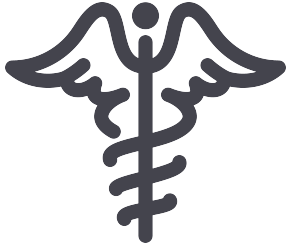 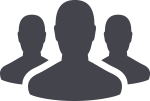 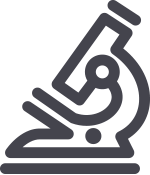 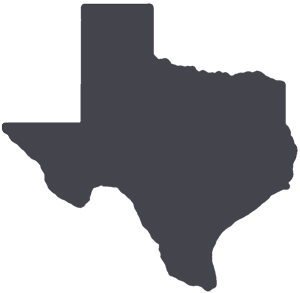 	PATIENT CARE	EDUCATION & RESEARCH	INSTITUTIONAL SUPPORT	CMC	PATIENT CARE	EDUCATION & RESEARCH	INSTITUTIONAL SUPPORT	CMC	PATIENT CARE	EDUCATION & RESEARCH	INSTITUTIONAL SUPPORT	CMCAROUND UTMB (Use the legend above to quickly find items of interest to your team)AROUND UTMB (Use the legend above to quickly find items of interest to your team)AROUND UTMB (Use the legend above to quickly find items of interest to your team)AROUND UTMB (Use the legend above to quickly find items of interest to your team)AROUND UTMB (Use the legend above to quickly find items of interest to your team)HURRICANE HARVEYUTMB Recovery Fund: The UTMB Employee Recovery Fund Committee has completed its review of the nearly 600 applications for Hurricane Harvey assistance. Approximately $172,000 was raised through the generous contributions of fellow UTMB employees, vendors and other organizations to help our employees in need. The United Way of Galveston is now processing the assistance checks for those applications which were approved. The assistance checks will come in a United Way of Galveston envelope, hopefully within the next 10-14 days to the address listed on each application. Texas Hospital Association (THA) Fund: The Employee Recovery Fund Committee has also completed reviewing more than 1,000 applications from UTMB employees seeking assistance through the Texas Hospital Association (THA) Fund. THA has offered assistance to UTMB employees and to the affected workers of all its member hospitals throughout Southeast Texas who suffered significant damage during Hurricane Harvey.  THA expects to review all applications by the third week in November and disburse funds before Thanksgiving. THA has not yet released the total amount raised to assist area employees.        Latest “The Joint Commission Spotlight” and “Patient Safety Net News” now available: The latest Joint Commission Spotlight, Medical Staff Privileges & Performance Verification, is now available online at https://intranet.utmb.edu/QHS/TheJointCommission/Spotlights.asp. Topics covered include Focused Professional Practice Evaluation (FPPE) and Ongoing Professional Practice Evaluation (OPPE), which evaluate the privilege-specific competence of practitioners. In addition, you can read latest “Because You Reported: Patient Safety Net News” quarterly newsletter online. The new issue includes the most recent Safety Event Action Team (SEAT) Committee Event Report, describes a recent Blood Bank process improvement update and announces the Fall 2017 Clinical Safety & Effectiveness projects. Download the newsletter at https://utmb.us/29d. Visit https://intranet.utmb.edu/QHS/default.asp for more on safety event reporting at UTMB.`HURRICANE HARVEYUTMB Recovery Fund: The UTMB Employee Recovery Fund Committee has completed its review of the nearly 600 applications for Hurricane Harvey assistance. Approximately $172,000 was raised through the generous contributions of fellow UTMB employees, vendors and other organizations to help our employees in need. The United Way of Galveston is now processing the assistance checks for those applications which were approved. The assistance checks will come in a United Way of Galveston envelope, hopefully within the next 10-14 days to the address listed on each application. Texas Hospital Association (THA) Fund: The Employee Recovery Fund Committee has also completed reviewing more than 1,000 applications from UTMB employees seeking assistance through the Texas Hospital Association (THA) Fund. THA has offered assistance to UTMB employees and to the affected workers of all its member hospitals throughout Southeast Texas who suffered significant damage during Hurricane Harvey.  THA expects to review all applications by the third week in November and disburse funds before Thanksgiving. THA has not yet released the total amount raised to assist area employees.        Latest “The Joint Commission Spotlight” and “Patient Safety Net News” now available: The latest Joint Commission Spotlight, Medical Staff Privileges & Performance Verification, is now available online at https://intranet.utmb.edu/QHS/TheJointCommission/Spotlights.asp. Topics covered include Focused Professional Practice Evaluation (FPPE) and Ongoing Professional Practice Evaluation (OPPE), which evaluate the privilege-specific competence of practitioners. In addition, you can read latest “Because You Reported: Patient Safety Net News” quarterly newsletter online. The new issue includes the most recent Safety Event Action Team (SEAT) Committee Event Report, describes a recent Blood Bank process improvement update and announces the Fall 2017 Clinical Safety & Effectiveness projects. Download the newsletter at https://utmb.us/29d. Visit https://intranet.utmb.edu/QHS/default.asp for more on safety event reporting at UTMB.`HURRICANE HARVEYUTMB Recovery Fund: The UTMB Employee Recovery Fund Committee has completed its review of the nearly 600 applications for Hurricane Harvey assistance. Approximately $172,000 was raised through the generous contributions of fellow UTMB employees, vendors and other organizations to help our employees in need. The United Way of Galveston is now processing the assistance checks for those applications which were approved. The assistance checks will come in a United Way of Galveston envelope, hopefully within the next 10-14 days to the address listed on each application. Texas Hospital Association (THA) Fund: The Employee Recovery Fund Committee has also completed reviewing more than 1,000 applications from UTMB employees seeking assistance through the Texas Hospital Association (THA) Fund. THA has offered assistance to UTMB employees and to the affected workers of all its member hospitals throughout Southeast Texas who suffered significant damage during Hurricane Harvey.  THA expects to review all applications by the third week in November and disburse funds before Thanksgiving. THA has not yet released the total amount raised to assist area employees.        Latest “The Joint Commission Spotlight” and “Patient Safety Net News” now available: The latest Joint Commission Spotlight, Medical Staff Privileges & Performance Verification, is now available online at https://intranet.utmb.edu/QHS/TheJointCommission/Spotlights.asp. Topics covered include Focused Professional Practice Evaluation (FPPE) and Ongoing Professional Practice Evaluation (OPPE), which evaluate the privilege-specific competence of practitioners. In addition, you can read latest “Because You Reported: Patient Safety Net News” quarterly newsletter online. The new issue includes the most recent Safety Event Action Team (SEAT) Committee Event Report, describes a recent Blood Bank process improvement update and announces the Fall 2017 Clinical Safety & Effectiveness projects. Download the newsletter at https://utmb.us/29d. Visit https://intranet.utmb.edu/QHS/default.asp for more on safety event reporting at UTMB.`Special guest to visit campus for Veterans Day celebration:Georgeann McRaven, nationally known advocate for military personnel, their families and veterans, will be the keynote speaker for the inaugural UTMB Veterans Day Luncheon on Nov. 2 in Levin Hall Dining Room. Mrs. McRaven is also the wife of UT System Chancellor and retired Admiral William McRaven. She spent nearly four decades in the critical role of military spouse, and she’ll be sharing her perspectives on military life and service during her address to UTMB veterans, employees and leaders. The event has already filled, but the program will be recorded and made available to UTMB employees after the luncheon. Reminder—Town Hall on Nov. 1: Please plan to attend the next President’s Town Hall on Nov. 1 at noon in the Levin Hall Main Auditorium on the Galveston Campus. Dr. Callender will discuss a variety of topics including finances, construction, mission-area updates as well as what was learned from Hurricane Harvey. For more information and for remote-viewing options, please visit https://www.utmb.edu/townhall/.Special guest to visit campus for Veterans Day celebration:Georgeann McRaven, nationally known advocate for military personnel, their families and veterans, will be the keynote speaker for the inaugural UTMB Veterans Day Luncheon on Nov. 2 in Levin Hall Dining Room. Mrs. McRaven is also the wife of UT System Chancellor and retired Admiral William McRaven. She spent nearly four decades in the critical role of military spouse, and she’ll be sharing her perspectives on military life and service during her address to UTMB veterans, employees and leaders. The event has already filled, but the program will be recorded and made available to UTMB employees after the luncheon. Reminder—Town Hall on Nov. 1: Please plan to attend the next President’s Town Hall on Nov. 1 at noon in the Levin Hall Main Auditorium on the Galveston Campus. Dr. Callender will discuss a variety of topics including finances, construction, mission-area updates as well as what was learned from Hurricane Harvey. For more information and for remote-viewing options, please visit https://www.utmb.edu/townhall/.HURRICANE HARVEYUTMB Recovery Fund: The UTMB Employee Recovery Fund Committee has completed its review of the nearly 600 applications for Hurricane Harvey assistance. Approximately $172,000 was raised through the generous contributions of fellow UTMB employees, vendors and other organizations to help our employees in need. The United Way of Galveston is now processing the assistance checks for those applications which were approved. The assistance checks will come in a United Way of Galveston envelope, hopefully within the next 10-14 days to the address listed on each application. Texas Hospital Association (THA) Fund: The Employee Recovery Fund Committee has also completed reviewing more than 1,000 applications from UTMB employees seeking assistance through the Texas Hospital Association (THA) Fund. THA has offered assistance to UTMB employees and to the affected workers of all its member hospitals throughout Southeast Texas who suffered significant damage during Hurricane Harvey.  THA expects to review all applications by the third week in November and disburse funds before Thanksgiving. THA has not yet released the total amount raised to assist area employees.        Latest “The Joint Commission Spotlight” and “Patient Safety Net News” now available: The latest Joint Commission Spotlight, Medical Staff Privileges & Performance Verification, is now available online at https://intranet.utmb.edu/QHS/TheJointCommission/Spotlights.asp. Topics covered include Focused Professional Practice Evaluation (FPPE) and Ongoing Professional Practice Evaluation (OPPE), which evaluate the privilege-specific competence of practitioners. In addition, you can read latest “Because You Reported: Patient Safety Net News” quarterly newsletter online. The new issue includes the most recent Safety Event Action Team (SEAT) Committee Event Report, describes a recent Blood Bank process improvement update and announces the Fall 2017 Clinical Safety & Effectiveness projects. Download the newsletter at https://utmb.us/29d. Visit https://intranet.utmb.edu/QHS/default.asp for more on safety event reporting at UTMB.`HURRICANE HARVEYUTMB Recovery Fund: The UTMB Employee Recovery Fund Committee has completed its review of the nearly 600 applications for Hurricane Harvey assistance. Approximately $172,000 was raised through the generous contributions of fellow UTMB employees, vendors and other organizations to help our employees in need. The United Way of Galveston is now processing the assistance checks for those applications which were approved. The assistance checks will come in a United Way of Galveston envelope, hopefully within the next 10-14 days to the address listed on each application. Texas Hospital Association (THA) Fund: The Employee Recovery Fund Committee has also completed reviewing more than 1,000 applications from UTMB employees seeking assistance through the Texas Hospital Association (THA) Fund. THA has offered assistance to UTMB employees and to the affected workers of all its member hospitals throughout Southeast Texas who suffered significant damage during Hurricane Harvey.  THA expects to review all applications by the third week in November and disburse funds before Thanksgiving. THA has not yet released the total amount raised to assist area employees.        Latest “The Joint Commission Spotlight” and “Patient Safety Net News” now available: The latest Joint Commission Spotlight, Medical Staff Privileges & Performance Verification, is now available online at https://intranet.utmb.edu/QHS/TheJointCommission/Spotlights.asp. Topics covered include Focused Professional Practice Evaluation (FPPE) and Ongoing Professional Practice Evaluation (OPPE), which evaluate the privilege-specific competence of practitioners. In addition, you can read latest “Because You Reported: Patient Safety Net News” quarterly newsletter online. The new issue includes the most recent Safety Event Action Team (SEAT) Committee Event Report, describes a recent Blood Bank process improvement update and announces the Fall 2017 Clinical Safety & Effectiveness projects. Download the newsletter at https://utmb.us/29d. Visit https://intranet.utmb.edu/QHS/default.asp for more on safety event reporting at UTMB.`HURRICANE HARVEYUTMB Recovery Fund: The UTMB Employee Recovery Fund Committee has completed its review of the nearly 600 applications for Hurricane Harvey assistance. Approximately $172,000 was raised through the generous contributions of fellow UTMB employees, vendors and other organizations to help our employees in need. The United Way of Galveston is now processing the assistance checks for those applications which were approved. The assistance checks will come in a United Way of Galveston envelope, hopefully within the next 10-14 days to the address listed on each application. Texas Hospital Association (THA) Fund: The Employee Recovery Fund Committee has also completed reviewing more than 1,000 applications from UTMB employees seeking assistance through the Texas Hospital Association (THA) Fund. THA has offered assistance to UTMB employees and to the affected workers of all its member hospitals throughout Southeast Texas who suffered significant damage during Hurricane Harvey.  THA expects to review all applications by the third week in November and disburse funds before Thanksgiving. THA has not yet released the total amount raised to assist area employees.        Latest “The Joint Commission Spotlight” and “Patient Safety Net News” now available: The latest Joint Commission Spotlight, Medical Staff Privileges & Performance Verification, is now available online at https://intranet.utmb.edu/QHS/TheJointCommission/Spotlights.asp. Topics covered include Focused Professional Practice Evaluation (FPPE) and Ongoing Professional Practice Evaluation (OPPE), which evaluate the privilege-specific competence of practitioners. In addition, you can read latest “Because You Reported: Patient Safety Net News” quarterly newsletter online. The new issue includes the most recent Safety Event Action Team (SEAT) Committee Event Report, describes a recent Blood Bank process improvement update and announces the Fall 2017 Clinical Safety & Effectiveness projects. Download the newsletter at https://utmb.us/29d. Visit https://intranet.utmb.edu/QHS/default.asp for more on safety event reporting at UTMB.`DID YOU KNOW?
Twenty-six UTMB faculty, staff and students recently received UTMB President’s Cabinet Awards for projects that promote outreach, education and improved patient care in the community and beyond. This year’s 11 funded projects total more than $243,000. The President’s Cabinet provides financial assistance that advances UTMB’s mission to improve health. The contributions of the Cabinet’s 380-plus members—comprising university friends, community and business leaders from the Houston-Galveston region—have provided more than $5 million in seed grants to more than 130 developing programs since 1993. To learn more about the President’s Cabinet, visit https://development.utmb.edu/cabinet-intro. To see which projects received funding this year, read the article in the latest issue of Impact at https://utmb.us/29b.DID YOU KNOW?
Twenty-six UTMB faculty, staff and students recently received UTMB President’s Cabinet Awards for projects that promote outreach, education and improved patient care in the community and beyond. This year’s 11 funded projects total more than $243,000. The President’s Cabinet provides financial assistance that advances UTMB’s mission to improve health. The contributions of the Cabinet’s 380-plus members—comprising university friends, community and business leaders from the Houston-Galveston region—have provided more than $5 million in seed grants to more than 130 developing programs since 1993. To learn more about the President’s Cabinet, visit https://development.utmb.edu/cabinet-intro. To see which projects received funding this year, read the article in the latest issue of Impact at https://utmb.us/29b.